RAZVIJANJE SAMOSTOJNOSTI: ČETRTEK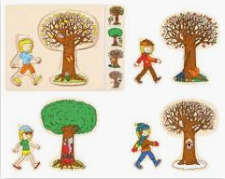 1. DAN, MESEC, LETNI ČAS, LETO, VREME: Ustno povej:kateri je dan v tednu; kateri je mesec v letu; kateri letni čas je trenutno;poglej skozi okno (odpri okno) in povej značilnosti današnjega vremena;Primer: danes je sončno, precej toplo a tudi vetrovno …2. MISELNA TELOVADBA: 'MAJSKA KRIŽANKA'Reši spodnjo križanko, ki predstavlja značilnosti meseca maja.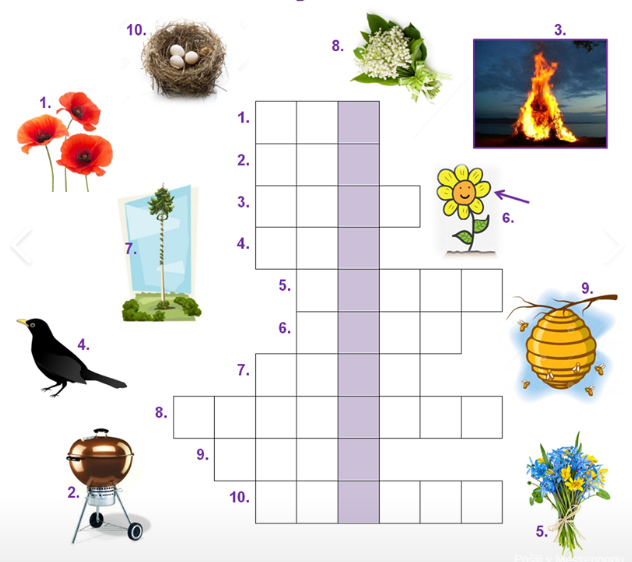 Kaj se izpiše v obarvanih poljih? _______________________________SPLOŠNA POUČENOST: ČETRTEKV prihodnjih dneh oziroma tednih boš veliko novega izvedel o PROMETU in prometni varnosti.1. ŠOLSKO DELO: PROMETOpazuj sliko.Kaj vidiš na sliki. Ustno pripoveduj. 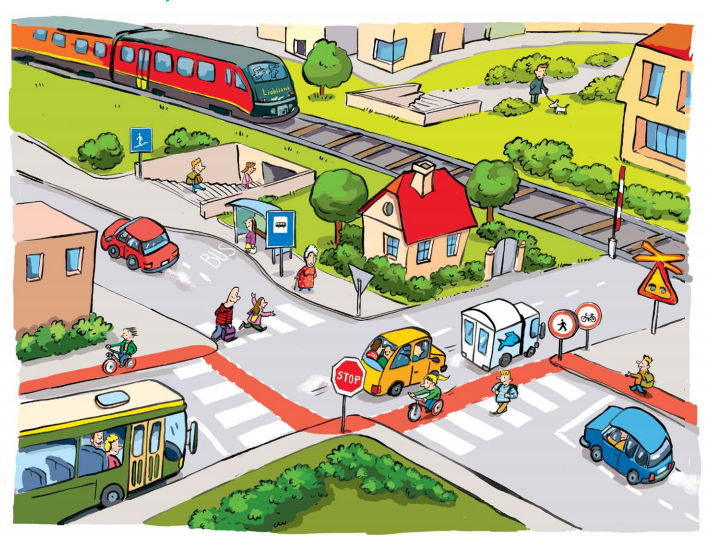 Zapiši katera vozila opaziš na sliki? Vidim: _________________________________________________________________________________________________________________________________.Na sliki obkroži vse prometne znake.Kaj meniš, je kraj na sliki vas ali mesto? Zakaj tako meniš?__________________________________________________________________________________________________________________________________Preberi.Promet je dejavnost, ki je namenjena prevozu: ljudi, tovora, informacij, podatkov. Poznamo več vrst prometa: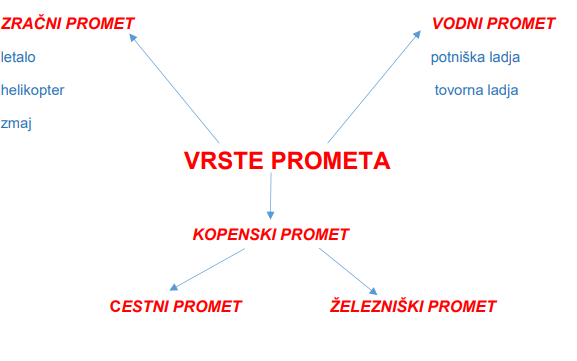 Dopiši primere za cestni promet (na primer avtobus) in železniški promet (na primer lokomotiva).Preglej razpredelnico in odgovori na vprašanja.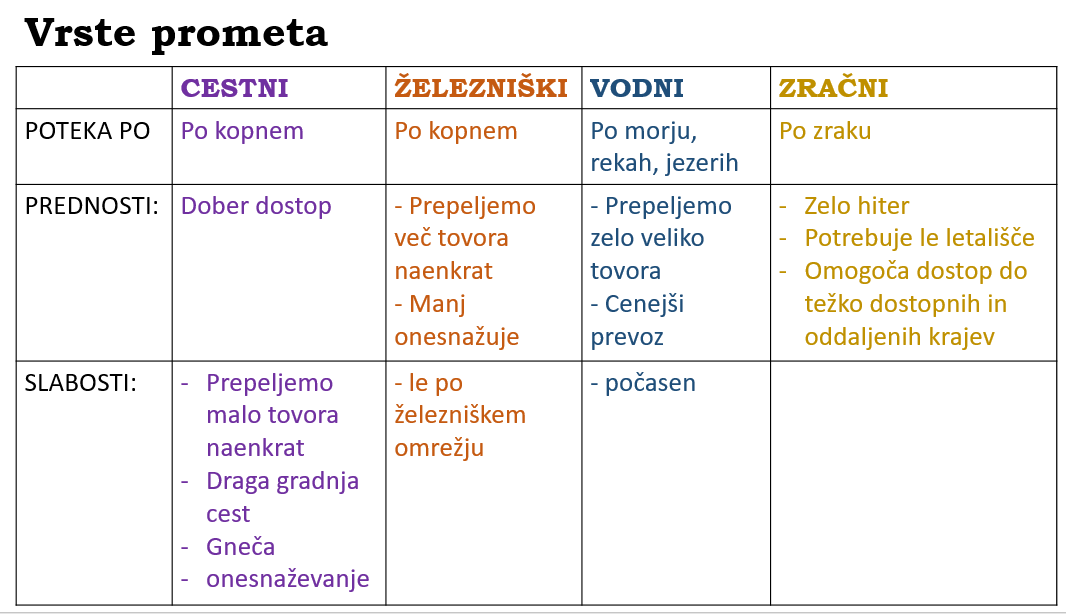 Kakšna je SLABOST cestnega prometa? ____________________________________________________________________________________________Kakšna je PREDNOST zračnega prometa? ___________________________________________________________________________________________Izreži in razvrsti.Znaš poimenovati vsa vozila? DA   NE (obkroži) S katerimi vozili si se že peljal?__________________________________________________________________________________________________________________________________2. DOMAČA NALOGAPobarvaj spodnjo prometno pobarvanko.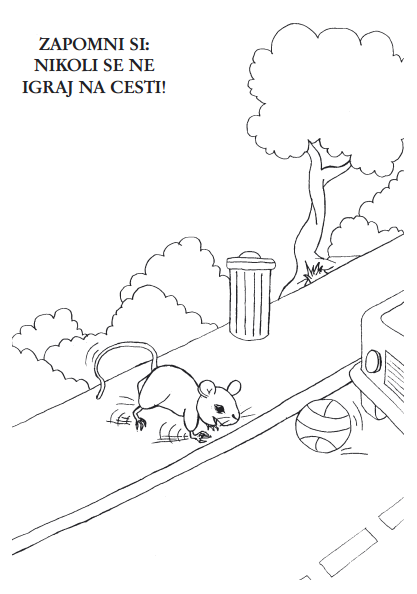 3. PRED SPANJEMZvečer zapiši nekaj povedi dogodku ali kakšni stvari, ki se je zgodila v tem dnevu. Starši ti naj pomagajo pri zapisu datuma.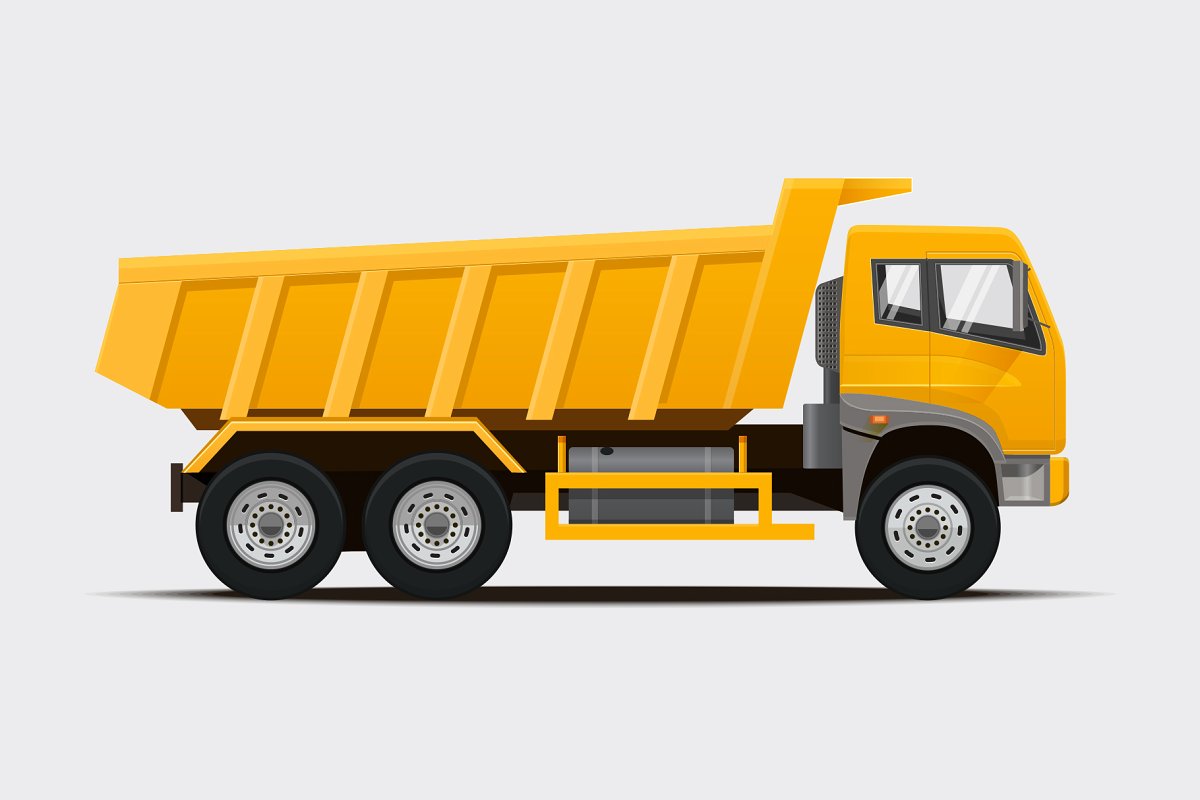 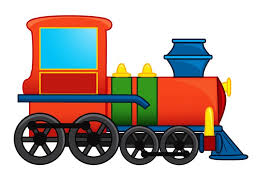 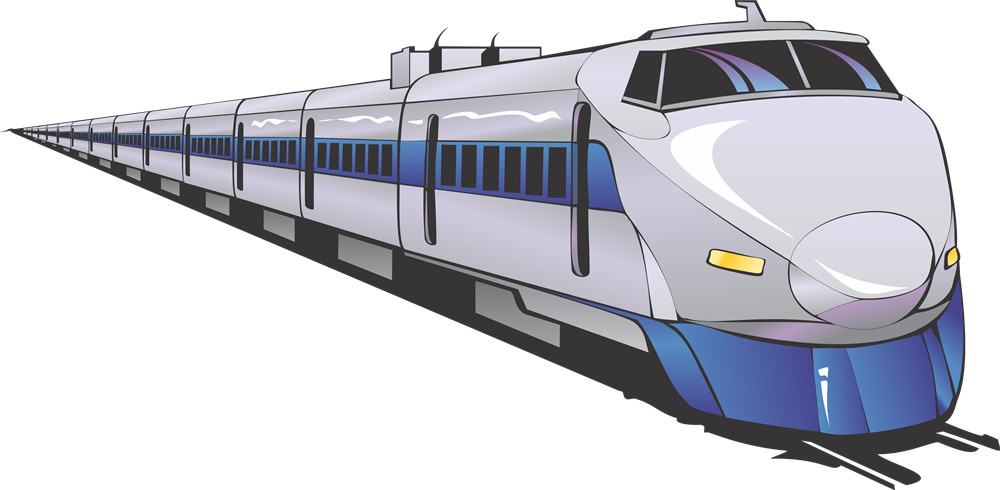 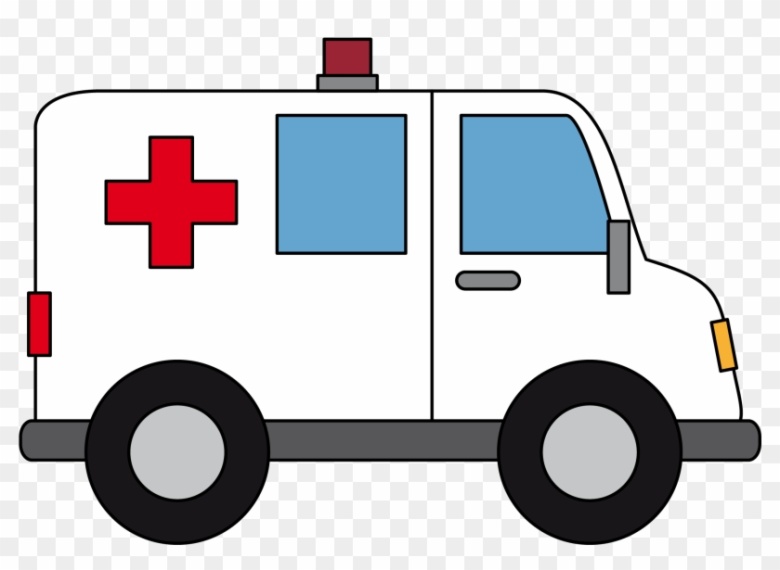 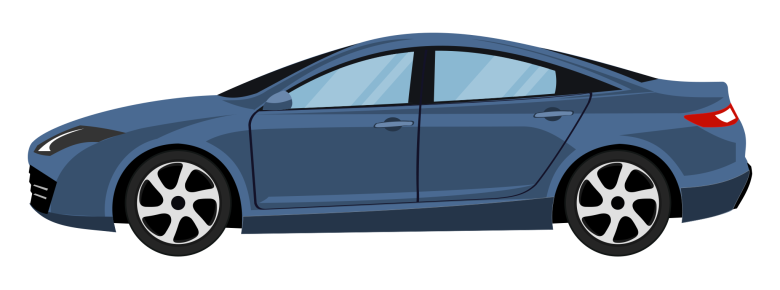 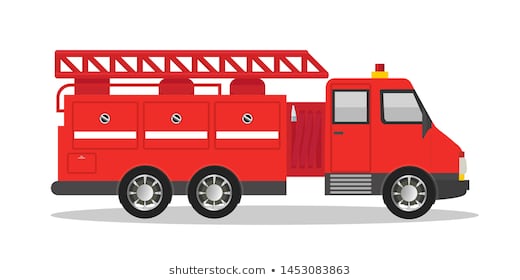 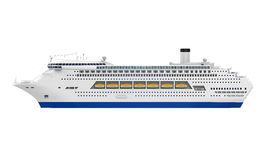 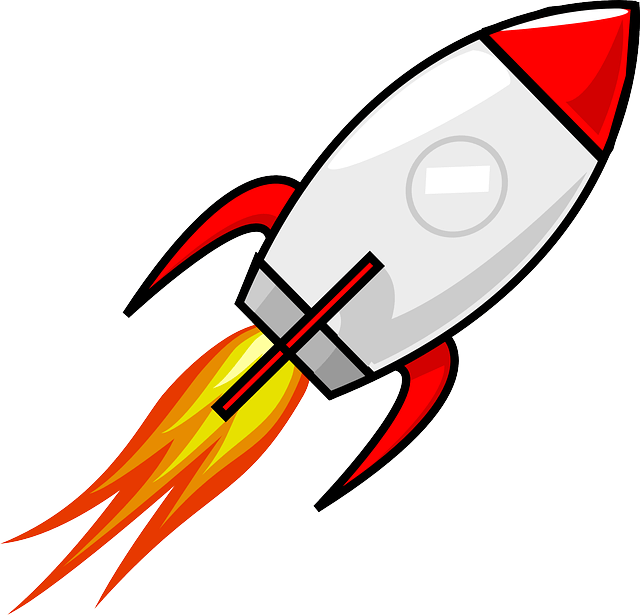 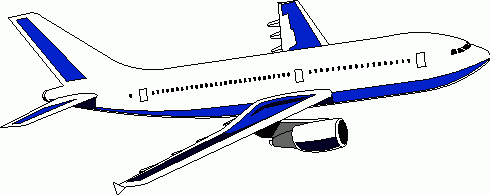 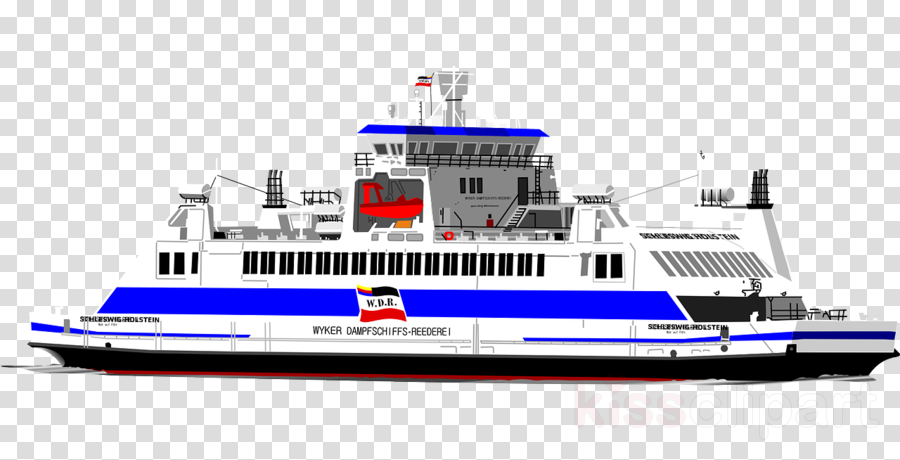 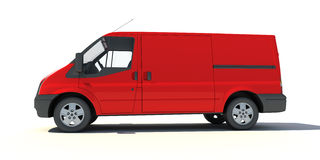 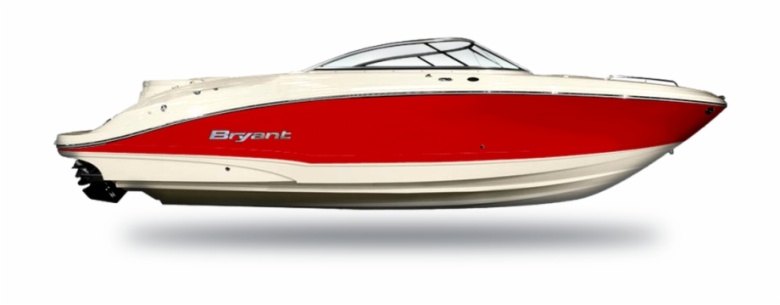 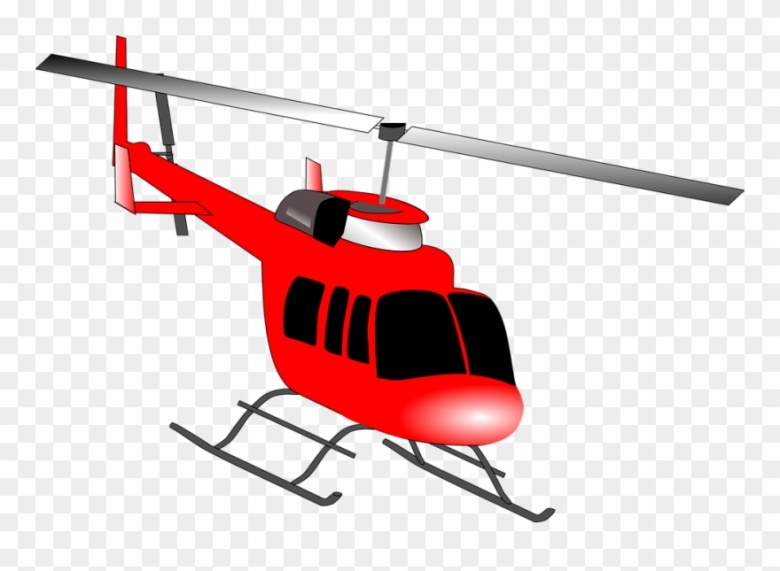 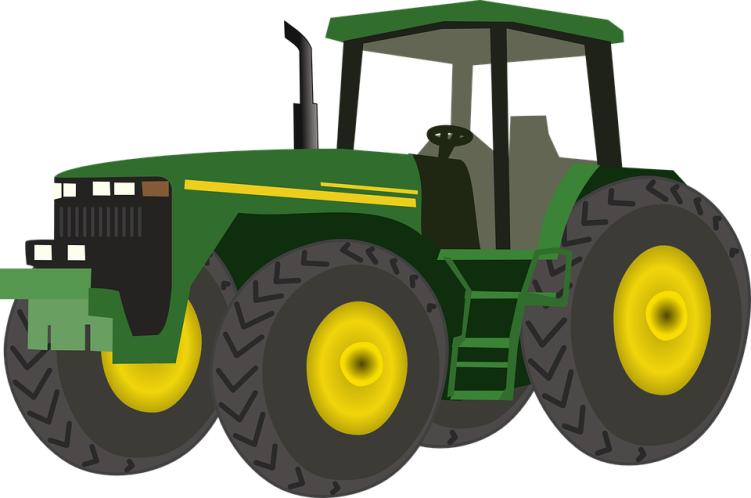 Izreži vozila in jih pravilno razvrsti te prilepi v spodnje razpredelnice. Se vozijo (gibljejo) po zraku, cesti, vodi ali tirih?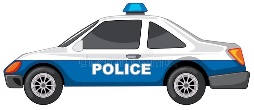 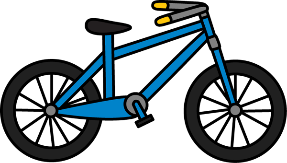 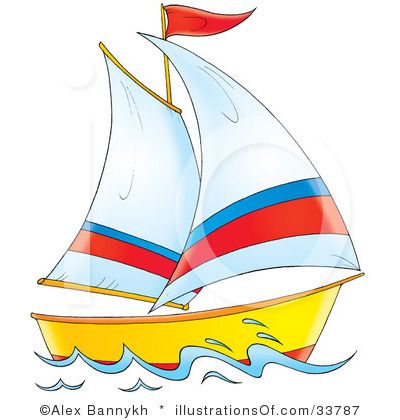 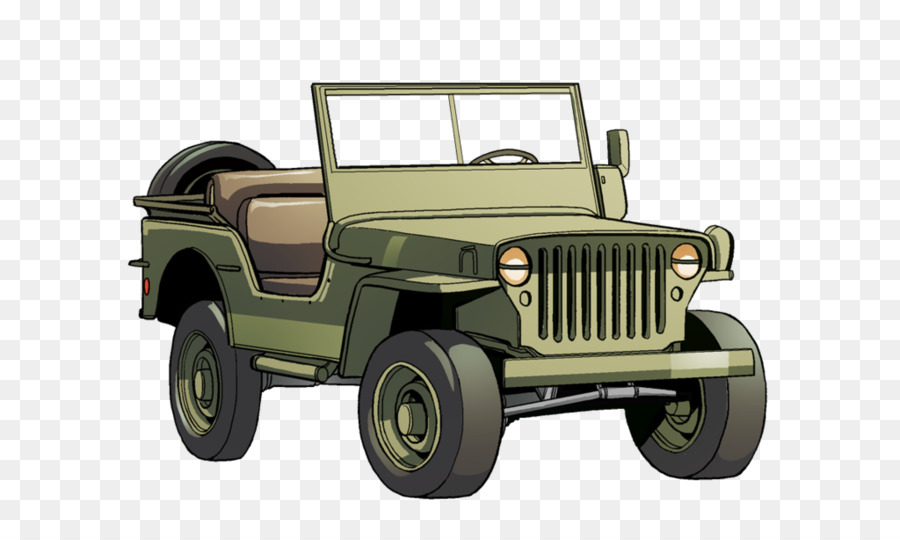 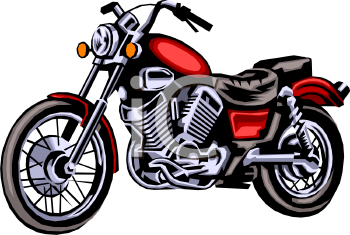 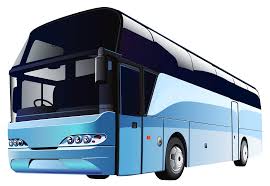 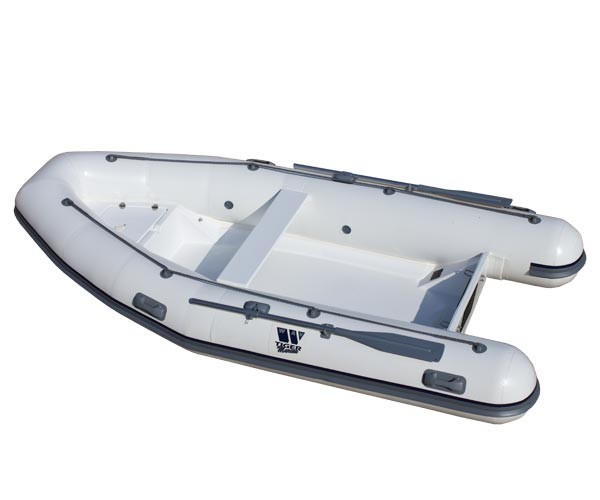 ZRAK    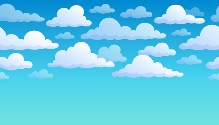 CESTA   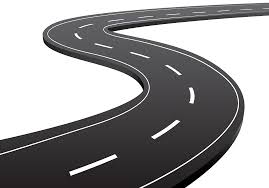 VODA    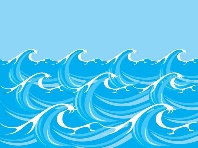 TIRI    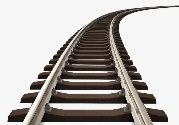 